МУНИЦИПАЛЬНОЕ АВТОНОМНОЕ  ДОШКОЛЬНОЕ ОБРАЗОВАТЕЛЬНОЕ  УЧРЕЖДЕНИЕ –    ДЕТСКИЙ САД № 4  « ЗОЛОТОЙ ГРЕБЕШОК»   КОМБИНИРОВАННОГО ВИДА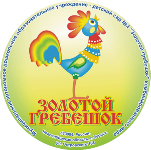 Дидактическая игра «Пирамидка».Методические рекомендации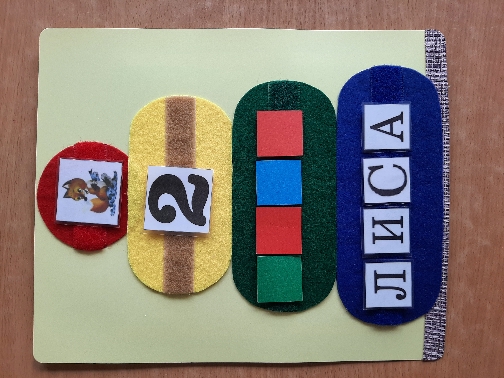                                                 Авторы:                         Савельева Ольга Владимировна                                               воспитатель первой квалификационной категории                  Функ Светлана Викторовна                                               воспитатель первой квалификационной категорииг. Бердск  2023г.Варианты игр с игровым пособием «Пирамидка».«Сколько звуков в слове»Цель: развитие фонематического слуха, создание условий для формирования у детей навыка полного звукового анализа слова с опорой на вспомогательные средства в виде схем слов.«Найди гласный звук»Цель: развитие фонематического слуха, учить детей проводить звуковой анализ слова, находить гласные звуки в слове.«Спой начало»Цель. Учить выделять первый ударный гласный звук в слове.Ход: Взрослый называет слова, протягивая первый гласный звук. Ууулица, ооослик, аааист и т.д. (слова подбираются так, чтобы первый гласный звук был ударным), ребенок называет звук, котороый стоит в начале слова.Аналогично можно поиграть, протягивая последний звук в словах.«Назови конец»Цель. Учить ребенка выделять последний согласный звук в слове.Ход. Взрослый называет слова с утрированным произнесением последнего согласного звука в слове: коттт, маккк, соккк и др., ребенок выделяет и называет последний звук.
«Звук потерялся»Цель. Учить ребенка выделять пропущенный звук.Ход. Взрослый показывает картинку и называет ее название, намеренно пропуская звук при стечении согласных: «зот» - зонт, «тиг» - тигр, «бат» - брат. Ребенок добавляет пропущенный звук, если усложнять задание, то можно попросить ребенка выделить звуки – соседей.«Найди слова на букву…» Цель: развитие фонематического слуха.Ход: в конверте представлены набор карточек. Детям нужно назвать слово на определенный звук и найти место этого звука в слове.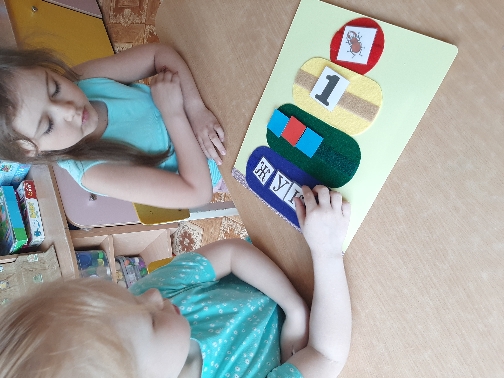 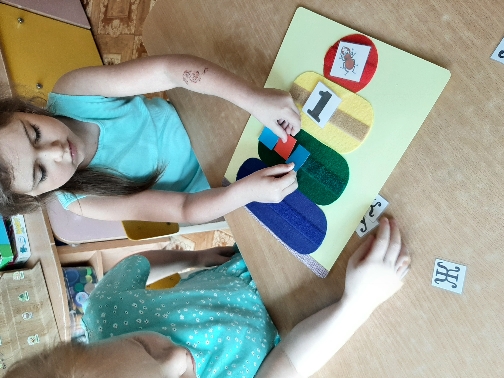 1Название«Пирамидка»2Возрастная аудиторияДети 5-7 лет3АктуальностьОсновной задачей в процессе обучения грамоте является формирование у дошкольников общей ориентировки в звуковой системе языка, обучение их звуковому анализу слова, т.е определение порядка следования звуков в слове, установлению различительной роли звука, основных качественных его характеристик.4ПрименениеФормирование звукового анализа с опорой на вспомогательные средства (картинки, схемы)5НазначениеДанное дидактическое пособие может быть использовано воспитателями и воспитанниками старшего дошкольного возраста в совместной и самостоятельной деятельности.6ЦельОвладение детьми старшего дошкольного возраста навыками выполнения звукового анализа слова.7ЗадачиОбучающие:1.Закреплять навыки звукового анализа и синтеза.
2. Определять место звуков в слогах, словах.3.Учить произнести слово интонационно подчеркивая в нем нужный звук.4. Закреплять знания об изученных звуках, их характеристиках (гласный-согласный, твердый-мягкий, звонкий-глухой), местоположение в словах (начало-середина-конец), 5. Закреплять умение строить графическую небуквенную модель, отражающую количество, последовательность звуков в слове, а также характеристику звуков.
Развивающие:
1. Развивать логического мышления;
2. Развивать внимание, зрительное и слуховое восприятие.3. Развивать артикуляционный аппарата и фонематический слухВоспитательные:
1. Воспитывать самоконтроль.
2. Воспитывать желание активно работать на занятии.8Правила использованияНа конус пирамидки педагог прикрепляет на липучку изображение. Ребенок ниже выкладывает цифру, обозначающую количество слогов в слове. На следующем колечке ребенок выкладывает цветную звуковую схему слова. Последним шагом ребенок выкладывает из букв слово.9ПредметГрамота, логопедия.10Описание игрового пособияЦветная картинка с пирамидкой из трех колец выполненная из фетра, липучки, квадратики красного, зеленого и синего цветов, изображения предметов, слова, разделенные на звуки. 